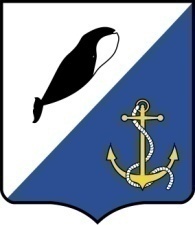 АДМИНИСТРАЦИЯПРОВИДЕНСКОГО ГОРОДСКОГО ОКРУГАПОСТАНОВЛЕНИЕВ целях непрерывного совершенствования системы муниципальных правовых актов, контроля и обеспечения соблюдения муниципальных правовых актов, исключения факторов «коррупционной устойчивости» нормотворческого процесса, повышения правовой культуры населения, Администрация Провиденского городского округа ПОСТАНОВЛЯЕТ:Утвердить прилагаемый примерный План нормотворческой деятельности органов местного самоуправления Провиденского городского округа на 2022 год.Ответственным исполнителям провести работу по выполнению примерного Плана нормотворческой деятельности Провиденского городского округа на 2022 год в утвержденные сроки.Контроль за исполнением настоящего постановления оставляю за собой.Подготовила: 							Волчукова О.С.Согласовано:							Рекун Д.В.Разослано: дело, УправленияПРИМЕРНЫЙ ПЛАНнормотворческой деятельности органов местного самоуправления Провиденского городского округа на 2022 годот 21 апреля 2022 г.№ 200пгт. ПровиденияОб утверждении примерного Плана нормотворческой деятельности органов местного самоуправления Провиденского городского округа на 2022 годГлава администрацииЕ.В. ПодлесныйУТВЕРЖДЁНпостановлением Администрации Провиденского городского округа от 21 апреля 2022 г. № 200№ п/п№ п/пНаименование мероприятияНаименование мероприятияСрокисполненияСрокисполнения112233Заместитель главы Администрации по вопросам благоустройства и дорожного хозяйстваЗаместитель главы Администрации по вопросам благоустройства и дорожного хозяйстваЗаместитель главы Администрации по вопросам благоустройства и дорожного хозяйстваЗаместитель главы Администрации по вопросам благоустройства и дорожного хозяйстваЗаместитель главы Администрации по вопросам благоустройства и дорожного хозяйстваЗаместитель главы Администрации по вопросам благоустройства и дорожного хозяйства111О внесении изменений в муниципальную программу «Комплексное благоустройство территории Провиденского городского округа на 2020-2022 годы»По мере необходимостиПо мере необходимости222О внесении изменений в муниципальную программу «Содержание объектов дорожного хозяйства в Провиденском городском округе в 2020-2022 годах»По мере необходимостиПо мере необходимости333О внесении изменений в муниципальную программу «Развитие транспортной инфраструктуры Провиденского городского округа в 2021-2023 годах»По мере необходимостиПо мере необходимостиСовет депутатов Провиденского городского округаСовет депутатов Провиденского городского округаСовет депутатов Провиденского городского округаСовет депутатов Провиденского городского округаСовет депутатов Провиденского городского округаСовет депутатов Провиденского городского округа44Внесение изменений в Устав Провиденского городского округа Чукотского автономного округаВнесение изменений в Устав Провиденского городского округа Чукотского автономного округаЕжеквартальноПо мере необходимостиВ связи с изменениями законодательстваЕжеквартальноПо мере необходимостиВ связи с изменениями законодательства55Об исполнении бюджета Провиденского городского округа за 2021 годОб исполнении бюджета Провиденского городского округа за 2021 год1 квартал1 квартал66Внесение изменений в решение Совета депутатов Провиденского городского округа «О бюджете Провиденского городского округа на 2022 год»Внесение изменений в решение Совета депутатов Провиденского городского округа «О бюджете Провиденского городского округа на 2022 год»ЕжеквартальноПо мере необходимостиЕжеквартальноПо мере необходимости77О бюджете Провиденского городского округа на 2023 годО бюджете Провиденского городского округа на 2023 год4 квартал4 кварталУправление промышленной политики Администрации Провиденского городского округаУправление промышленной политики Администрации Провиденского городского округаУправление промышленной политики Администрации Провиденского городского округаУправление промышленной политики Администрации Провиденского городского округаУправление промышленной политики Администрации Провиденского городского округа88Об утверждении административного регламента по предоставлению муниципальной услуги «Выдача разрешения на ввод объекта в эксплуатацию»Об утверждении административного регламента по предоставлению муниципальной услуги «Выдача разрешения на ввод объекта в эксплуатацию»1 квартал1 квартал99Об утверждении административного регламента по предоставлению муниципальной услуги «Направление уведомления о соответствии указанных в уведомлении о планируемом строительстве параметров объекта индивидуального жилищного строительства или садового дома установленным параметрам и допустимости размещения объекта индивидуального жилищного строительства или садового дома на земельном участке»Об утверждении административного регламента по предоставлению муниципальной услуги «Направление уведомления о соответствии указанных в уведомлении о планируемом строительстве параметров объекта индивидуального жилищного строительства или садового дома установленным параметрам и допустимости размещения объекта индивидуального жилищного строительства или садового дома на земельном участке»1 квартал1 квартал1010Об утверждении административного регламента по предоставлению муниципальной услуги «Перевод жилого помещения в нежилое помещение и нежилого помещения в жилое помещение»Об утверждении административного регламента по предоставлению муниципальной услуги «Перевод жилого помещения в нежилое помещение и нежилого помещения в жилое помещение»1 квартал1 квартал1111Об утверждении административного регламента по предоставлению муниципальной услуги «Предоставление разрешения на отклонение от предельных параметров разрешенного строительства, реконструкции объекта капитального строительства»Об утверждении административного регламента по предоставлению муниципальной услуги «Предоставление разрешения на отклонение от предельных параметров разрешенного строительства, реконструкции объекта капитального строительства»4 квартал 4 квартал 1212Об утверждении административного регламента по предоставлению муниципальной услуги «Принятие на учет граждан в качестве, нуждающихся в жилых помещениях»Об утверждении административного регламента по предоставлению муниципальной услуги «Принятие на учет граждан в качестве, нуждающихся в жилых помещениях»2 квартал2 квартал1313Об утверждении административного регламента по предоставлению муниципальной услуги «Предоставление жилого помещения по договору социального найма»Об утверждении административного регламента по предоставлению муниципальной услуги «Предоставление жилого помещения по договору социального найма»2 квартал2 квартал1414Об утверждении административного регламента по предоставлению муниципальной услуги «Выдача градостроительного плана земельного участка»Об утверждении административного регламента по предоставлению муниципальной услуги «Выдача градостроительного плана земельного участка»2 квартал2 квартал1515Об утверждении административного регламента по предоставлению муниципальной услуги «Выдача разрешения на строительство объекта капитального строительства (в том числе внесение изменений в разрешение на строительство объекта капитального строительства и внесение изменений в разрешение на строительство объекта капитального строительства в связи с продлением срока действия такого разрешения)»Об утверждении административного регламента по предоставлению муниципальной услуги «Выдача разрешения на строительство объекта капитального строительства (в том числе внесение изменений в разрешение на строительство объекта капитального строительства и внесение изменений в разрешение на строительство объекта капитального строительства в связи с продлением срока действия такого разрешения)»2 квартал2 квартал1616Об утверждении административного регламента по предоставлению муниципальной услуги «Согласование проведения переустройства и (или) перепланировки помещения в многоквартирном доме»Об утверждении административного регламента по предоставлению муниципальной услуги «Согласование проведения переустройства и (или) перепланировки помещения в многоквартирном доме»2 квартал2 квартал1717Об утверждении административного регламента по предоставлению муниципальной услуги «Предоставление разрешения на условно разрешенный вид использования земельного участка или объекта капитального строительства»Об утверждении административного регламента по предоставлению муниципальной услуги «Предоставление разрешения на условно разрешенный вид использования земельного участка или объекта капитального строительства»2 квартал2 квартал1818Об установлении платы граждан за жилое помещение на 2023 годОб установлении платы граждан за жилое помещение на 2023 год4 квартал 4 квартал 1919О внесении изменений в муниципальную программу «Проведение капитального ремонта жилищного фонда Провиденского городского округа в 2020-2022 годах»О внесении изменений в муниципальную программу «Проведение капитального ремонта жилищного фонда Провиденского городского округа в 2020-2022 годах»По мере необходимостиПо мере необходимости2020О внесении изменений в муниципальную программу «Поддержка жилищно-коммунального хозяйства в Провиденском городском округе на 2020-2022 годы»О внесении изменений в муниципальную программу «Поддержка жилищно-коммунального хозяйства в Провиденском городском округе на 2020-2022 годы»По мере необходимостиПо мере необходимости2121О внесении изменений в муниципальную программу «Возмещение стоимости услуг по погребению в Провиденском городском округе на 2020-2022 годы»О внесении изменений в муниципальную программу «Возмещение стоимости услуг по погребению в Провиденском городском округе на 2020-2022 годы»По мере необходимостиПо мере необходимости2222О внесении изменений в муниципальную программу «Обеспечение жилыми помещениями детей-сирот и детей, оставшихся без попечения родителей в Провиденском городском округе в 2021-2023 годах»О внесении изменений в муниципальную программу «Обеспечение жилыми помещениями детей-сирот и детей, оставшихся без попечения родителей в Провиденском городском округе в 2021-2023 годах»По мере необходимостиПо мере необходимости2323О внесении изменений в муниципальную программу «Энергосбережение и повышение энергетической эффективности в Провиденском городском округе на 2021-2023 годы»»О внесении изменений в муниципальную программу «Энергосбережение и повышение энергетической эффективности в Провиденском городском округе на 2021-2023 годы»»По мере необходимостиПо мере необходимости2424О внесении изменений в муниципальную программу «Развитие энергетики в Провиденском городском округе на 2019-2022 годы» О внесении изменений в муниципальную программу «Развитие энергетики в Провиденском городском округе на 2019-2022 годы» По мере необходимостиПо мере необходимости2525О внесении изменений в муниципальную программу «Обеспечение населения Провиденского городского округа твердым печным топливом на 2020-2022 годы»О внесении изменений в муниципальную программу «Обеспечение населения Провиденского городского округа твердым печным топливом на 2020-2022 годы»По мере необходимостиПо мере необходимости2626О внесении изменений в муниципальную программу «Переселение граждан из аварийного жилищного фонда Провиденского городского округа в 2020-2022 годах»О внесении изменений в муниципальную программу «Переселение граждан из аварийного жилищного фонда Провиденского городского округа в 2020-2022 годах»По мере необходимостиПо мере необходимости2727О внесении изменений в муниципальную программу «Содействие в обеспечении жильем молодых семей в Провиденском городском округе в 2020 - 2022 годах»О внесении изменений в муниципальную программу «Содействие в обеспечении жильем молодых семей в Провиденском городском округе в 2020 - 2022 годах»По мере необходимостиПо мере необходимости2828О внесении изменений в муниципальную программу «Развитие индивидуального жилищного строительства в Провиденском городском округе в 2022-2024 годах»О внесении изменений в муниципальную программу «Развитие индивидуального жилищного строительства в Провиденском городском округе в 2022-2024 годах»По мере необходимостиПо мере необходимости2929О внесении изменений в административные регламенты по предоставлению муниципальных услуг, исполнения муниципальных функций О внесении изменений в административные регламенты по предоставлению муниципальных услуг, исполнения муниципальных функций По мере необходимостиВ связи с изменениями законодательстваПо мере необходимостиВ связи с изменениями законодательстваОрганизационно-правовое управление Администрации Провиденского городского округаОрганизационно-правовое управление Администрации Провиденского городского округаОрганизационно-правовое управление Администрации Провиденского городского округаОрганизационно-правовое управление Администрации Провиденского городского округаОрганизационно-правовое управление Администрации Провиденского городского округа3030О внесении изменений в муниципальную программу «Профилактика и противодействие коррупции в органах местного самоуправления Провиденского городского округа на 2020 - 2022 годы»О внесении изменений в муниципальную программу «Профилактика и противодействие коррупции в органах местного самоуправления Провиденского городского округа на 2020 - 2022 годы»По мере необходимостиПо мере необходимости3131Внесение изменений в муниципальные нормативные правовые акты в сфере противодействия коррупцииВнесение изменений в муниципальные нормативные правовые акты в сфере противодействия коррупцииПо мере необходимостиВ связи с изменениями законодательстваПо мере необходимостиВ связи с изменениями законодательстваОтдел военно-мобилизационной работы, гражданской обороны и чрезвычайных ситуацийОтдел военно-мобилизационной работы, гражданской обороны и чрезвычайных ситуацийОтдел военно-мобилизационной работы, гражданской обороны и чрезвычайных ситуацийОтдел военно-мобилизационной работы, гражданской обороны и чрезвычайных ситуацийОтдел военно-мобилизационной работы, гражданской обороны и чрезвычайных ситуацийОтдел военно-мобилизационной работы, гражданской обороны и чрезвычайных ситуаций3232О внесении изменений в муниципальную программу «Создание резерва материальных ресурсов для ликвидации чрезвычайных ситуаций природного и техногенного характера муниципального уровня на территории Провиденского городского округа в 2020-2022 годах»О внесении изменений в муниципальную программу «Создание резерва материальных ресурсов для ликвидации чрезвычайных ситуаций природного и техногенного характера муниципального уровня на территории Провиденского городского округа в 2020-2022 годах»По мере необходимостиПо мере необходимости3333О внесении изменений в муниципальную программу «Обеспечение добровольной пожарной охраны Провиденского городского округа снаряжением и имуществом на 2021-2025 годы»О внесении изменений в муниципальную программу «Обеспечение добровольной пожарной охраны Провиденского городского округа снаряжением и имуществом на 2021-2025 годы»По мере необходимостиПо мере необходимости3434О внесении изменений в муниципальную программу «Противодействие терроризму и экстремизму в Провиденском городском округе на 2021-2025 годы»О внесении изменений в муниципальную программу «Противодействие терроризму и экстремизму в Провиденском городском округе на 2021-2025 годы»Отдел сельского хозяйства, торговли и природопользования Администрации Провиденского городского округаОтдел сельского хозяйства, торговли и природопользования Администрации Провиденского городского округаОтдел сельского хозяйства, торговли и природопользования Администрации Провиденского городского округаОтдел сельского хозяйства, торговли и природопользования Администрации Провиденского городского округаОтдел сельского хозяйства, торговли и природопользования Администрации Провиденского городского округаОтдел сельского хозяйства, торговли и природопользования Администрации Провиденского городского округа35О внесении изменений в муниципальную программу «Развитие традиционных видов деятельности на территории Провиденского городского округа на 2022-2024 годы»О внесении изменений в муниципальную программу «Развитие традиционных видов деятельности на территории Провиденского городского округа на 2022-2024 годы»О внесении изменений в муниципальную программу «Развитие традиционных видов деятельности на территории Провиденского городского округа на 2022-2024 годы»По мере необходимостиПо мере необходимости36О внесении изменений в муниципальную программу «Развитие пищевой промышленности на территории Провиденского городского округа на 2019-2023 годы»О внесении изменений в муниципальную программу «Развитие пищевой промышленности на территории Провиденского городского округа на 2019-2023 годы»О внесении изменений в муниципальную программу «Развитие пищевой промышленности на территории Провиденского городского округа на 2019-2023 годы»По мере необходимостиПо мере необходимостиУправление социальной политикиАдминистрации Провиденского городского округаУправление социальной политикиАдминистрации Провиденского городского округаУправление социальной политикиАдминистрации Провиденского городского округаУправление социальной политикиАдминистрации Провиденского городского округаУправление социальной политикиАдминистрации Провиденского городского округаУправление социальной политикиАдминистрации Провиденского городского округа3737Об организации труда, развития, отдыха, оздоровления детей и подростков Провиденского городского округа в 2022 годуОб организации труда, развития, отдыха, оздоровления детей и подростков Провиденского городского округа в 2022 году1 квартал1 квартал3838О проведении пятидневных учебных сборов с гражданами, проходящими подготовку по основам военной службы в 2022 годуО проведении пятидневных учебных сборов с гражданами, проходящими подготовку по основам военной службы в 2022 году2 квартал2 квартал3939О внесении изменений в муниципальную программу «Развитие образования, культуры, молодёжной политики и спорта Провиденского городского округа в 2020-2024 годах»О внесении изменений в муниципальную программу «Развитие образования, культуры, молодёжной политики и спорта Провиденского городского округа в 2020-2024 годах»По мере необходимостиПо мере необходимости4040О внесении изменений в муниципальную программу «Повышение качества жизни пожилых людей в Провиденском городском округе «Активное долголетие» до 2024 года»»О внесении изменений в муниципальную программу «Повышение качества жизни пожилых людей в Провиденском городском округе «Активное долголетие» до 2024 года»»По мере необходимостиПо мере необходимости4141О внесении изменений в муниципальную программу «Организация питания воспитанников и обучающихся образовательных организаций Провиденского городского округа на 2019-2024 годы»О внесении изменений в муниципальную программу «Организация питания воспитанников и обучающихся образовательных организаций Провиденского городского округа на 2019-2024 годы»По мере необходимостиПо мере необходимости4242О внесении изменений в муниципальную программу «Информационная безопасность детей и подростков Провиденского городского округа на 2019-2022 годы»О внесении изменений в муниципальную программу «Информационная безопасность детей и подростков Провиденского городского округа на 2019-2022 годы»По мере необходимостиПо мере необходимости4343О внесении изменений в муниципальную программу «Укрепление здоровья населения Провиденского городского округа на 2021-2024 годы»О внесении изменений в муниципальную программу «Укрепление здоровья населения Провиденского городского округа на 2021-2024 годы»По мере необходимостиПо мере необходимости4444О внесении изменений в муниципальную программу «Формирование системы мотивации населения Провиденского городского округа к здоровому образу жизни, включая здоровое питание и отказ от вредных привычек» на 2021- 2024 г»О внесении изменений в муниципальную программу «Формирование системы мотивации населения Провиденского городского округа к здоровому образу жизни, включая здоровое питание и отказ от вредных привычек» на 2021- 2024 г»По мере необходимостиПо мере необходимости4545О внесении изменений в административные регламенты по предоставлению муниципальных услуг, исполнению муниципальных функций О внесении изменений в административные регламенты по предоставлению муниципальных услуг, исполнению муниципальных функций По мере необходимостиВ связи с изменениями законодательстваПо мере необходимостиВ связи с изменениями законодательстваУправление финансов, экономики и имущественных отношений Администрации Провиденского городского округаУправление финансов, экономики и имущественных отношений Администрации Провиденского городского округаУправление финансов, экономики и имущественных отношений Администрации Провиденского городского округаУправление финансов, экономики и имущественных отношений Администрации Провиденского городского округаУправление финансов, экономики и имущественных отношений Администрации Провиденского городского округаУправление финансов, экономики и имущественных отношений Администрации Провиденского городского округа4646О внесении изменений в муниципальную программу «Управление муниципальными финансами и имуществом Провиденского городского округа в 2020-2024 годах»О внесении изменений в муниципальную программу «Управление муниципальными финансами и имуществом Провиденского городского округа в 2020-2024 годах»По мере необходимостиПо мере необходимости4747О внесении изменений в муниципальную программу «Стимулирование экономической активности населения Провиденского городского округа на 2020-2023 годы»О внесении изменений в муниципальную программу «Стимулирование экономической активности населения Провиденского городского округа на 2020-2023 годы»По мере необходимостиПо мере необходимости4848О внесении изменений в муниципальную программу «Использование и охрана земель Провиденского городского округа Чукотского автономного округа на 2020 - 2022 годы»О внесении изменений в муниципальную программу «Использование и охрана земель Провиденского городского округа Чукотского автономного округа на 2020 - 2022 годы»По мере необходимостиПо мере необходимости4949Внесение изменений в муниципальные нормативные правовые акты, касающиеся поддержки субъектов малого и среднего предпринимательстваВнесение изменений в муниципальные нормативные правовые акты, касающиеся поддержки субъектов малого и среднего предпринимательстваПо мере необходимостиВ связи с изменениями законодательстваПо мере необходимостиВ связи с изменениями законодательства5050Об утверждении административного регламента по предоставлению муниципальной услуги «Утверждение схемы расположения земельного участка на кадастровом плане территории»Об утверждении административного регламента по предоставлению муниципальной услуги «Утверждение схемы расположения земельного участка на кадастровом плане территории»2 квартал2 квартал5151О внесении изменений в административные регламенты по предоставлению муниципальных услуг О внесении изменений в административные регламенты по предоставлению муниципальных услуг По мере необходимостиВ связи с изменениями законодательстваПо мере необходимостиВ связи с изменениями законодательства